Inquiry Session 2   week 5PlacesSo far, we have learnt about many places in Australia through videos, mapping and a book titled “Are We There Yet?” Some students did their own research as well. In today’s session you are asked to recall some of the facts that you have remembered.Task:Make a list of at least 10 facts that you have learnt about Australia.Grade 3/4Week 5Remote Learning: Thursday 20th August    Session 1InquiryPlacesLearning Intention:We are learning about AustraliaSuccess Criteria:I can take notes and record factsSee below for worksheetsSession 2NumeracyStudyladder 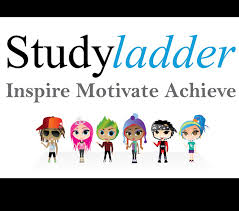 Learning Intention:We are learning how to use different strategies to solve subtraction problemsSuccess Criteria:I can complete the individual tasks as set by my teacherActivity: www.studyladder.com.au Students to work independently on assigned study ladder tasks. Students have been assigned work by their teachers. Visit the studyladder website and log in with your username and password.  If you cannot remember your log in details, contact your teacher and you will be given one.  Session 3LiteracyWritingWebEx focus session Click on it below:Are We There Yet? By Alison LesterSession 4PEMr J will be on Webex From 2-3pm TODAY if you have any questions about this lesson below.Grade 3-6 Fitness Circuit/Choice Board Instructions Each week students will be given a choice board of activities. The centre activities MUST be done with proof of it being done with the fitness circuit checklist. The rest of the activities on the sheet are student's choice. It is required you are doing these for at least 30 minutes a day. The video - “Fitness Circuit Explanation” will explain how to do itThe video “Fitness Circuit Activities”  shows you all the activities and explains how to do them, you are picking 2 activities from each section.The “Fitness Circuit Checklist” on your MONDAY pack is where you write down the activities you pick. The colours match to the cards. The following YouTube link will show you exactly how to do each activity. Just look for the name of the activity and it will show you exactly how to do it https://www.youtube.com/playlist?list=PL2hDszH4XLgW5v_wEa2onDEThj7TuusxQComplete your chosen 12 fitness activities twice a week, this is your main P.E task for the week and MUST be completed and recorded. You are doing each activity for a minute at a time, making sure you have a minute break in between. When you are not doing your Fitness Circuit, you are to do your CHOICE BOARD which is at the bottom of your MONDAY activities pack.At the end of the week, send your work to me either on Xuno Family app or email. Send a few photos of you doing your activities! My email: Andreas.Jordanidis@education.vic.gov.au 3-4s: I will be on Webex meetings if you need me to answer any questions from 2-3pm on a Thursday5/6s: I will be on Webex meetings if you need me to answer any questions from  1-2pm on a TuesdayMy meeting number can be found on Xuno, messaged to you.Example:Uluru is the largest rock in the world, and it is located in Northern Territory. 1.2.3.4.5. 6.7. 8. 9.10.